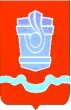 Управление образования   администрациимуниципального образования город НовотроицкПротокол заседания аттестационной комиссии № 16	от 28.04.2021В заседании участвуют:Рузанова Т.А. - председатель аттестационной комиссии.Карева Т.П. – заместитель председателя аттестационной комиссии.Жарко Е.В. - член аттестационной комиссии.Гузиенко Н.И. - член аттестационной комиссии.Крамаренко О.Н. - член аттестационной комиссии.Аксенова Т.Г. - член аттестационной комиссии.Плаван Т.Р. - член аттестационной комиссии.Ивлева Т.В. - секретарь аттестационной комиссии.Повестка дня:Аттестация руководителей образовательных организаций муниципального образования г. Новотроицк:директора МОАУ «Средняя общеобразовательная школа №23 города Новотроицк Оренбургской области» Спигина Л.А.;директора МОАУ «Основная общеобразовательная школа №20станции Губерля МО город Новотроицк Оренбургской области» Байбулатова Р.Р.;руководителя МДОАУ «Детский сад № 20 «Незабудка», Маликова Т.В.,руководителя МДОАУ «Детский сад №29 «Березка», Бережок Г.В., руководителя МДОАУ «Детский сад № 30 «Радуга» Гаманова Г.В.;руководителя МДОАУ «Детский сад № 31«Солнышко»Рудометова А.Н.;руководителя МДОАУ «Детский сад № 33 «Колобок» Малова Е.Ю.;руководителя МДОАУ «Детский сад № 37 «Золотой петушок» Ибатуллина Т.Р.;руководителя МДОАУ «Детский сад № 39 «Василек» Муксимова С.Г.;руководителя МДОАУ «Детский сад «Радуга»села Пригорное МО город Новотроицк Оренбургской области»Туркина Н.А.;руководителя МДОАУ «Детский сад «Солнышко»села Хабарное МО город Новотроицк Оренбургской области»Батурина Е.Н..На заседание приглашены:заведующий МДОАУ «Детский сад №20 «Незабудка» Маликова Т.В.;заведующий МДОАУ «Детский сад «Радуга» с. Пригорное» Туркина Н.А..Рассмотрение повестки дня:Слушали информацию секретаря аттестационной комиссии оСпигина Людмила Аркадьевна, директоре МОАУ «СОШ № 23». Приняли к сведению результаты работы Спигиной Л.А. в должности директора.Отметили положительный опыт работы учреждения в качестве региональной экспериментальной площадкой по внедрению ФГОССОО, внедрению современных форм работы руководителя с педагогическим коллективом и учащимися, высоким качеством сдачи государственной итоговой аттестации выпускниками учреждения.Голосование: «за» - 8 чел., «против» - нет, «воздержался» - нет.Слушали информацию секретаря аттестационной комиссии о директоре МОАУ «ООШ №20» Байбулатова Руфина Рашидовна.Приняли к сведению результаты работы Байбулатовой Р.Р. в должности директора. Карева Т.П. предложилаперенести аттестацию Руфины Рашидовны наиюнь,т.к. школа внесена в список ШНОР, на повторном заседании комиссии рассмотреть, в том числе и образовательные результаты обучающихся и результаты участия учреждения в Программе ШНОР.Голосование: «за» - 8 чел., «против» - нет, «воздержался» - нет.Слушали: информацию секретаря аттестационной комиссии оруководителе МДОАУ «Детский сад №29 «Березка»Бережок Галине Викторовне.Приняли к сведению результаты работы Бережок Г.В. в должности заведующей.Рекомендовали развивать платные услуги с целью дальнейшего решения материально-технических задач, активнее искать социальных партнеров, больше внимания уделять облагораживанию территории детского сада.Голосование: «за» - 8 чел., «против» - нет, «воздержался» - нет.Слушали информацию секретаря аттестационной комиссии о руководителе МДОАУ «Детский сад № 30 «Радуга» Гамановой Галине Викторовне.Приняли к сведению результаты работы Гаманова Г.В.в должности заведующей.Рекомендовали соблюдать антикоррупционное  законодательство, работать с коллективом в направлении соблюдения норм корпоративной этики, своевременно решать межличностные конфликты в коллективе.Голосование: «за» - 8 чел., «против» - нет, «воздержался» - нет.Слушали информацию секретаря аттестационной комиссии о руководителе МДОАУ «Детский сад № 31 «Солнышко» рудометовой анне Николаевне.Приняли к сведению результаты работы Рудометовой А.Н. в должности заведующей.Отметили стабильность и планомерность в работе руководителя.Оценили работу руководителя по созданию профессиональной команды в коллективе, которая проводит в ДОУ эффективную профессиональную и педагогическую деятельность.Голосование: «за» - 8 чел., «против» - нет, «воздержался» - нет.Слушали информацию секретаря аттестационной комиссии о руководителе МДОАУ «Детский сад № 33 «Колобок» Маловой Елене Юрьевне.Приняли к сведению результаты работы Маловой Е.Ю. в должности заведующей.Рекомендовали больше внимания уделять укреплению материально-технической базы, облагородить территорию детского сада, активизировать работу по внедрению платных услуг.Голосование: «за» - 8 чел., «против» - нет, «воздержался» - нет.Слушали информацию секретаря аттестационной комиссии о руководителе МДОАУ «Детский сад № 37 «Золотой петушок» Ибатуллиной Тамаре Равхатовне.Приняли к сведению результаты работыв должности заведующей, представленные Ибатуллиной Т.Р..Отметили опыт работы руководителя по работе в соответствии с законодательством, нормами СапПин, привлечению внебюджетных средств, активное участие в грантовых конкурсах, рациональное использование средств.Голосование: «за» - 8 чел., «против» - нет, «воздержался» - нет.Слушали информацию секретаря аттестационной комиссии о руководителе МДОАУ «Детский сад № 39 «Василек» Муксимовой Светлане Гильметдиновне.Приняли к сведению результаты работыв должности заведующей, представленные  Муксимовой С.Г.Отметили, что в учреждении за последние несколько лет заметно пополнилась предметно-развивающая среда, в учреждении создан эффективный опыт руководства по созданию команды педагогов, которая реализует в ДОУ эффективную профессиональную и педагогическую деятельность.Голосование: «за» - 8 чел., «против» - нет, «воздержался» - нет.Слушали информацию секретаря аттестационной комиссии о руководителе МДОАУ «Детский сад «Радуга» села Пригорное МО город Новотроицк Оренбургской области»Туркиной Надежде Александровне.Приняли к сведению результаты работыв должности заведующей, представленные  Туркиной Н.А.Вопросы к аттестуемому задавали:	Жарко Е.В.: как педагоги и воспитанники участвуют в конкурсном движении?Туркина Н.А.: мероприятия проводятся в ДОУ в соответствии с календарем мероприятий, воспитанники ДОУ ежегодно участвуют в городском фестивале «Новотроицкая весна», День Победы, День космонавтики и т.д. В ДОУ по штату два воспитателя, одна из которых в ближайшее время уходит в декретный отпуск.Карева Т.П.: какая наполняемость в учреждении?Туркина Н.А.: по списку 34 ребенка, посещают детский сад 28 человек.Карева Т.П.: как планируется наполнение на следующий учебный год?Туркина Н.А.: на следующий учебный год записано 6 человек, в поселке еще 4 ребенка пока не определены.Карева Т.П.: как ведется работа по подготовке детей к школе?Туркина Н.А.: для занятий с дошкольниками выделена отдельная группа, которая оборудована для занятий по данному направлению.Комиссия рекомендовала больше заинтересовывать родителей к тому, чтобы дети поселка посещали детский сад в Пригорном, тем самым увеличивать число воспитанников, решать проблемы с приемом на работу технического персонала.Голосование: «за» - 8 чел., «против» - нет, «воздержался» - нет.Слушали информацию секретаря аттестационной комиссии о руководителе МДОАУ «Детский сад «Солнышко» села Хабарное МО город Новотроицк Оренбургской области»Батуриной Елене Николаевне.Приняли к сведению результаты работыв должности заведующей, представленные  Батуриной Е.Н.Рекомендовали активизировать административно-хозяйственную деятельность, ввести в работу учреждения инновационные направления работы в дошкольном учреждении.Голосование: «за» - 8 чел., «против» - нет, «воздержался» - нет.Слушали информацию секретаря аттестационной комиссии о руководителе МДОАУ «Детский сад № 20 «Незабудка» Маликовой Татьяне Викторовне.Приняли к сведению результаты работыв должности заведующей, представленные  Маликовой Т.В.Вопросы к аттестуемому задавали:Карева Т.П.: по первоначальному отчету Маликовой Т.В., заслушанном на предыдущем заседании, невозможно было представить полную картину о  деятельности в качестве заведующей, поэтому руководителя пригласили лично. После сегодняшнего отчета и материалов, представленных аттестуемым, многие вопросы отпали сами собой.Гузиенко Н.И.: какая проблема, как заведующую, на данный момент беспокоит больше всего?Маликова Т.В.: текучка кадров, проблема в работе с коллективом.Аксенова Т.Г.: что планируете делать, т.к. десять педагогических работников уволились в другие детские сады… Маликова Т.В.: часто воспитателей «переманивают» для работы в другие сады. У меня, как у руководителя, высокие требования к работникам. Не все это выдерживают.Карева Т.П.: требования у руководителя должны быть. Самое главное все должно быть справедливо и корректно. Несправедливые обиды сказываются на работе и на отношениях в коллективе. Надо этому учиться, просим принять наши замечания и прислушаться к советам.Рекомендовали улучшить микроклимат в коллективе, грамотно выстраиватьмежличностные отношения.Голосование: «за» - 8 чел., «против» - нет, «воздержался» - нет.Согласно Постановлению администрации муниципального образования город Новотроицк Оренбургской области от 13.04.2015 № 570-п об аттестации руководителей образовательных организаций муниципального образования город Новотроицк Оренбургской области, рассмотрев материалы, отражающие результаты управленческой деятельности руководителей, претендующих на соответствие занимаемой должности «руководитель», аттестационная комиссия решила: соответствует занимаемой должности «руководитель»:Спигина Людмила Аркадьевна, директор муниципального общеобразовательного автономного учреждения «Средняя общеобразовательная школа №23 города Новотроицк Оренбургской области»;Маликова Татьяна Викторовна, руководитель муниципального дошкольного образовательного автономного учреждения «Детский сад № 20 «Незабудка» комбинированного вида города Новотроицк Оренбургской области»;Бережок Галина Викторовна, руководительмуниципального дошкольного образовательного автономного учреждения «Детский сад № 29 «Березка»общеразвивающего вида с приоритетным осуществлением художественно-эстетического развития воспитанников города Новотроицк Оренбургской области»;Гаманова Галина Викторовна, руководительмуниципального дошкольного образовательного автономного учреждения «Детский сад № 30 «Радуга» общеразвивающего вида с приоритетным осуществлениемпознавательно-речевого развития воспитанников г. Новотроицка Оренбургской области»;Рудометова Анна Николаевна, руководитель муниципального дошкольного образовательного автономного учреждения МДОАУ «Детский сад № 31 «Солнышко» комбинированного вида г. Новотроицка Оренбургской области»;Малова Елена Юрьевна, руководитель муниципального дошкольного образовательного автономного учреждения МДОАУ «Детский сад № 33 «Колобок» комбинированного вида г. Новотроицка Оренбургской области»;Ибатуллина Тамара Равхатовна, руководитель муниципального дошкольного образовательного автономного учреждения МДОАУ «Детский сад № 37 «Золотой петушок» комбинированного вида г. Новотроицка Оренбургской области»;Муксимова Светлана Гильметдиновна, руководитель муниципального дошкольного образовательного автономного учреждения МДОАУ «Детский сад № 39 «Василек» комбинированного вида г. Новотроицка Оренбургской области»;Батурина Елена Николаевна, руководитель муниципального дошкольного образовательного автономного учреждения МДОАУ «Детский сад «Солнышко» села Хабарное МО г. Новотроицк Оренбургской области»;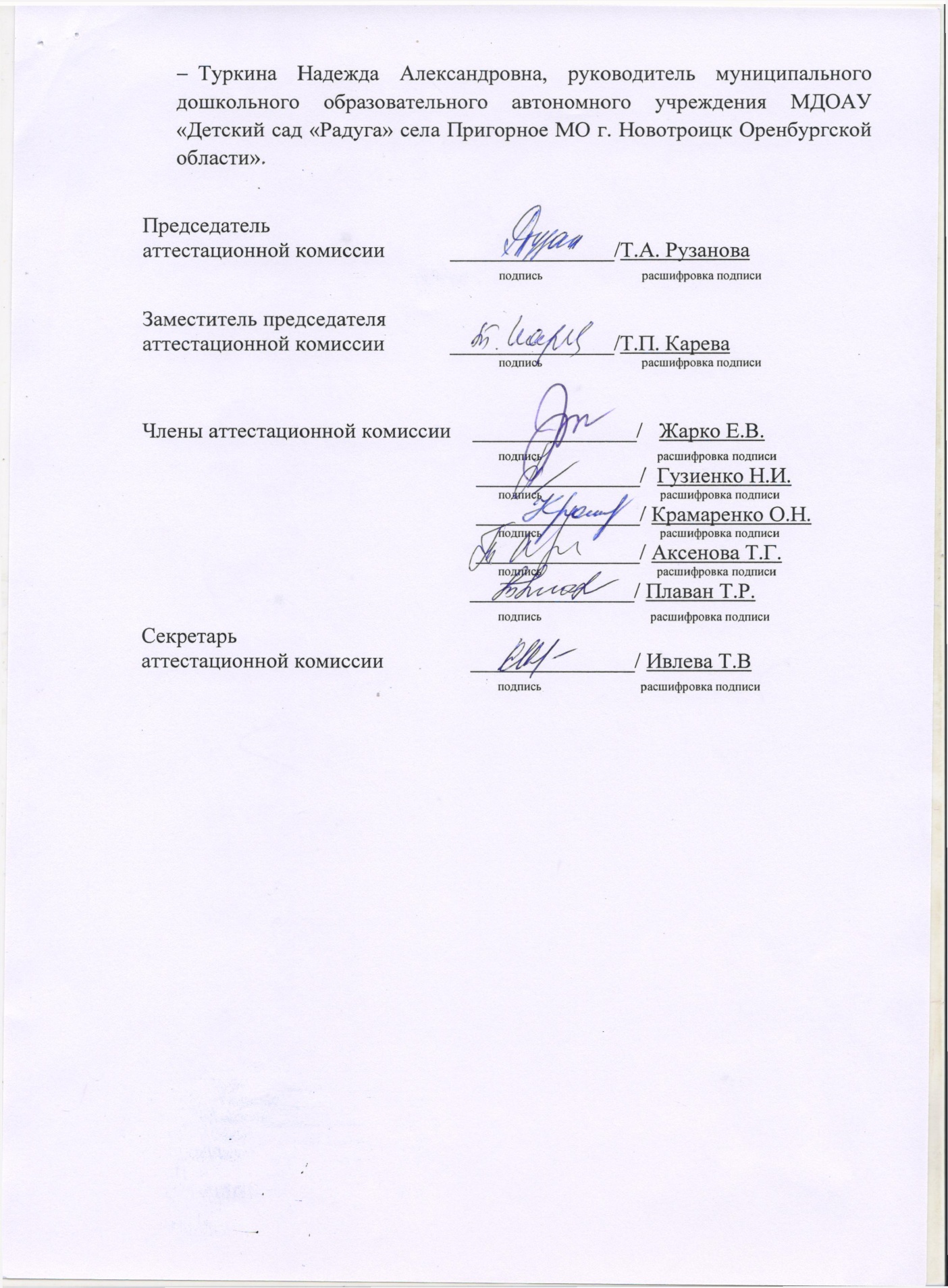 